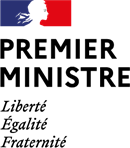 DOSSIER DE DEMANDE D’HABILITATION D’UNE PERSONNE MORALENotice de sécurité personne moralePARTIE 1 - Description de la personne moralePARTIE 2 – GESTION DES RISQUESPARTIE 4 – INFORMATIONS RELATIVES A LA PERSONNE MORALE (dans le cadre d’un contrat de la commande publique, d’un contrat de sous-traitance ou de sous-contrat à un contrat de la commande publique, d’un contrat de subvention)En cas de réponse(s) positive(s), décrire les circonstances :Liste des pièces requises pour le dossier d’habilitation « personne morale »À remplir par la personne moraleÀ remplir par la personne moraleÀ remplir par la personne moraleDénomination ou raison sociale :N° RCS :Dénomination ou raison sociale :N° RCS :Date et signature du représentant de la personne moraleProcédure d’habilitation engagée : ADMISSION RENOUVELLEMENT RÉVISION  ADMISSION RENOUVELLEMENT RÉVISION À remplir par l’autorité contractante/le maître d’œuvre/l’acheteur/le primo-contractant (dans le cas d’une sous-traitance/d’un sous-contrat)À remplir par l’autorité contractante/le maître d’œuvre/l’acheteur/le primo-contractant (dans le cas d’une sous-traitance/d’un sous-contrat)À remplir par l’autorité contractante/le maître d’œuvre/l’acheteur/le primo-contractant (dans le cas d’une sous-traitance/d’un sous-contrat)Niveau d’habilitation demandé :CONFIDENTIEL (uniquement UE et OTAN)SECRET TRÈS SECRETCLASSIFICATION SPECIALECONFIDENTIEL (uniquement UE et OTAN)SECRET TRÈS SECRETCLASSIFICATION SPECIALENature des informations et supports classifiésFranceUEOTANAutres, préciser (ESA, OCCAr, etc.) :FranceUEOTANAutres, préciser (ESA, OCCAr, etc.) :Modalités d’accès et production d’informations et supports classifiésModalités d’accès et production d’informations et supports classifiésModalités d’accès et production d’informations et supports classifiésObjet du contrat:Motif du besoin d’en connaître :Objet du contrat:Motif du besoin d’en connaître :Objet du contrat:Motif du besoin d’en connaître :Accès à des informations et supports classifiés en phase précontractuelleAccès à des informations et supports classifiés en phase précontractuelle OUI    NONAccès sans détention d’informations et supports classifiésAccès sans détention d’informations et supports classifiés OUI    NONAccès avec détention d’informations et supports classifiés dans les locaux de la personne moraleLe cas échéant, préciser le(s) lieu(x) :Accès avec détention d’informations et supports classifiés dans les locaux de la personne moraleLe cas échéant, préciser le(s) lieu(x) : OUI    NONUtilisation d’un système d’information classifié :Utilisation d’un système d’information classifié : OUI    NONRenseignements relatifs au contratRenseignements relatifs au contratDescription de la prestation confiée à la personne morale :Description de la prestation confiée à la personne morale :Lieux d’exécution du contrat :Lieux d’exécution du contrat :Date prévisionnelle de notification du contrat :Date et durée d’exécution du contrat :Date prévisionnelle de notification du contrat :Date et durée d’exécution du contrat :En cas de sous-traitance/sous-contrat, préciser :dénomination ou raison sociale du contractant:N° d’identification et date de notification :N° d’identification et date d’approbation du plan contractuel de sécurité :En cas de sous-traitance/sous-contrat, préciser :dénomination ou raison sociale du contractant:N° d’identification et date de notification :N° d’identification et date d’approbation du plan contractuel de sécurité :Conséquences (opérationnelles, calendaires, financières, techniques, etc.) si l’entreprise :- n’est pas habilitée à la date prévisionnelle indiquée au point 5 :- ne peut pas être habilitée :Conséquences (opérationnelles, calendaires, financières, techniques, etc.) si l’entreprise :- n’est pas habilitée à la date prévisionnelle indiquée au point 5 :- ne peut pas être habilitée :Nom de l’autorité contractante/acheteur :Nom, prénom et coordonnées de la personne en charge du dossier :Date :À remplir par l’autorité d’habilitationÀ remplir par l’autorité d’habilitationMinistère : N° de la demande d’habilitation :Date :Nom :Nom abrégé :Raison sociale :Enseigne commerciale :Nationalité(s) :Commune d’implantation :Code postal :Début d’activité (RCS)Nom :Nom abrégé :Raison sociale :Enseigne commerciale :Nationalité(s) :Commune d’implantation :Code postal :Début d’activité (RCS)Nom :Nom abrégé :Raison sociale :Enseigne commerciale :Nationalité(s) :Commune d’implantation :Code postal :Début d’activité (RCS)Nom :Nom abrégé :Raison sociale :Enseigne commerciale :Nationalité(s) :Commune d’implantation :Code postal :Début d’activité (RCS)Nom :Nom abrégé :Raison sociale :Enseigne commerciale :Nationalité(s) :Commune d’implantation :Code postal :Début d’activité (RCS)Nom :Nom abrégé :Raison sociale :Enseigne commerciale :Nationalité(s) :Commune d’implantation :Code postal :Début d’activité (RCS)Nom :Nom abrégé :Raison sociale :Enseigne commerciale :Nationalité(s) :Commune d’implantation :Code postal :Début d’activité (RCS)Nom :Nom abrégé :Raison sociale :Enseigne commerciale :Nationalité(s) :Commune d’implantation :Code postal :Début d’activité (RCS)Nom :Nom abrégé :Raison sociale :Enseigne commerciale :Nationalité(s) :Commune d’implantation :Code postal :Début d’activité (RCS)Identification de la personne moraleIdentification de la personne moraleIdentification de la personne moraleIdentification de la personne moraleIdentification de la personne moraleIdentification de la personne moraleIdentification de la personne moraleIdentification de la personne moraleIdentification de la personne moraleNuméro RC :Numéro SIREN :Numéro NICNuméro SIRET :Numéro RC :Numéro SIREN :Numéro NICNuméro SIRET :Numéro RC :Numéro SIREN :Numéro NICNuméro SIRET :Numéro RC :Numéro SIREN :Numéro NICNuméro SIRET :Numéro RC :Numéro SIREN :Numéro NICNuméro SIRET :Numéro RC :Numéro SIREN :Numéro NICNuméro SIRET :Numéro RC :Numéro SIREN :Numéro NICNuméro SIRET :Numéro RC :Numéro SIREN :Numéro NICNuméro SIRET :Numéro RC :Numéro SIREN :Numéro NICNuméro SIRET :AdresseAdresseAdresseAdresseAdresseAdresseAdresseAdresseAdresseN°, voie :CommuneCode postal :Pays :Depuis le :N°, voie :CommuneCode postal :Pays :Depuis le :N°, voie :CommuneCode postal :Pays :Depuis le :N°, voie :CommuneCode postal :Pays :Depuis le :N°, voie :CommuneCode postal :Pays :Depuis le :N°, voie :CommuneCode postal :Pays :Depuis le :N°, voie :CommuneCode postal :Pays :Depuis le :N°, voie :CommuneCode postal :Pays :Depuis le :N°, voie :CommuneCode postal :Pays :Depuis le :Données complémentairesDonnées complémentairesDonnées complémentairesDonnées complémentairesDonnées complémentairesDonnées complémentairesDonnées complémentairesDonnées complémentairesDonnées complémentairesForme juridique :Type/taille :Forme juridique :Type/taille :Forme juridique :Type/taille :Forme juridique :Type/taille :Forme juridique :Type/taille :Forme juridique :Type/taille :Forme juridique :Type/taille :Forme juridique :Type/taille :Forme juridique :Type/taille :Domaine d’activitéDomaine d’activitéDomaine d’activitéDomaine d’activitéDomaine d’activitéDomaine d’activitéDomaine d’activitéDomaine d’activitéDomaine d’activitéCode Naf :Code Naf :Code Naf :Code Naf :Code Naf :Code Naf :Code Naf :Code Naf :Code Naf :EffectifsEffectifsEffectifsEffectifsEffectifsEffectifsEffectifsEffectifsEffectifsNombre :DateNombre :DateNombre :DateNombre :DateNombre :DateNombre :DateNombre :DateNombre :DateNombre :DateGouvernanceGouvernanceGouvernanceGouvernanceGouvernanceGouvernanceGouvernanceGouvernanceGouvernanceNom :Prénom (si personne physique) :Sexe (si personne physique) :Nom :Prénom (si personne physique) :Sexe (si personne physique) :Nom :Prénom (si personne physique) :Sexe (si personne physique) :Nom :Prénom (si personne physique) :Sexe (si personne physique) :Nom :Prénom (si personne physique) :Sexe (si personne physique) :Nom :Prénom (si personne physique) :Sexe (si personne physique) :Nom :Prénom (si personne physique) :Sexe (si personne physique) :Nom :Prénom (si personne physique) :Sexe (si personne physique) :Nom :Prénom (si personne physique) :Sexe (si personne physique) :Date de naissance (si personne physique) :Lieu de naissance (si personne physique) :Date de naissance (si personne physique) :Lieu de naissance (si personne physique) :Date de naissance (si personne physique) :Lieu de naissance (si personne physique) :Date de naissance (si personne physique) :Lieu de naissance (si personne physique) :Date de naissance (si personne physique) :Lieu de naissance (si personne physique) :Date de naissance (si personne physique) :Lieu de naissance (si personne physique) :Date de naissance (si personne physique) :Lieu de naissance (si personne physique) :Date de naissance (si personne physique) :Lieu de naissance (si personne physique) :Date de naissance (si personne physique) :Lieu de naissance (si personne physique) :Fonction :Date de prise de fonction :SIREN :Nationalité(s) :Fonction :Date de prise de fonction :SIREN :Nationalité(s) :Fonction :Date de prise de fonction :SIREN :Nationalité(s) :Fonction :Date de prise de fonction :SIREN :Nationalité(s) :Fonction :Date de prise de fonction :SIREN :Nationalité(s) :Fonction :Date de prise de fonction :SIREN :Nationalité(s) :Fonction :Date de prise de fonction :SIREN :Nationalité(s) :Fonction :Date de prise de fonction :SIREN :Nationalité(s) :Fonction :Date de prise de fonction :SIREN :Nationalité(s) :Tél. professionnel :Tél. professionnel :Tél. portable :Tél. portable :Tél. portable :Fax :Fax :Fax :Fax :Email professionnel : Site internet :Email professionnel : Site internet :Email professionnel : Site internet :Email professionnel : Site internet :Email professionnel : Site internet :Email professionnel : Site internet :Email professionnel : Site internet :Email professionnel : Site internet :Email professionnel : Site internet :Officier de sécurité (à remplir s’il est différent du représentant de la personne morale)Officier de sécurité (à remplir s’il est différent du représentant de la personne morale)Officier de sécurité (à remplir s’il est différent du représentant de la personne morale)Officier de sécurité (à remplir s’il est différent du représentant de la personne morale)Officier de sécurité (à remplir s’il est différent du représentant de la personne morale)Officier de sécurité (à remplir s’il est différent du représentant de la personne morale)Officier de sécurité (à remplir s’il est différent du représentant de la personne morale)Officier de sécurité (à remplir s’il est différent du représentant de la personne morale)Officier de sécurité (à remplir s’il est différent du représentant de la personne morale)Nom - prénom :Nom - prénom :Nom - prénom :Nom - prénom :Nom - prénom :Nom - prénom :Nom - prénom :Nom - prénom :Nom - prénom :Fonction :Fonction :Fonction :Fonction :Fonction :Fonction :Fonction :Fonction :Fonction :Tél. bureau :Tél. bureau :Tél. portable :Tél. portable :Tél. portable :Fax :Fax :Fax :Fax :Email :Email :Email :Email :Email :Email :Email :Email :Email :Officier de sécurité des systèmes d’informationOfficier de sécurité des systèmes d’informationOfficier de sécurité des systèmes d’informationOfficier de sécurité des systèmes d’informationOfficier de sécurité des systèmes d’informationOfficier de sécurité des systèmes d’information Cocher si sans objet Cocher si sans objet Cocher si sans objetNom - prénom :Nom - prénom :Nom - prénom :Nom - prénom :Nom - prénom :Nom - prénom :Nom - prénom :Nom - prénom :Nom - prénom :Fonction :Fonction :Fonction :Fonction :Fonction :Fonction :Fonction :Fonction :Fonction :Tél. bureau :Tél. bureau :Tél. portable :Tél. portable :Tél. portable :Fax :Fax :Fax :Fax :Email : Email : Email : Email : Email : Email : Email : Email : Email : Habilitation déjà détenue par la personne moraleHabilitation déjà détenue par la personne moraleHabilitation déjà détenue par la personne moraleHabilitation déjà détenue par la personne moraleHabilitation déjà détenue par la personne moraleHabilitation déjà détenue par la personne morale Cocher si sans objet Cocher si sans objet Cocher si sans objetLa personne morale a-t-elle déjà été habilitée au secret de la défense nationale ?Si oui, préciser :l’autorité d’habilitation :la date de la décision d’habilitation :la date de fin de validité de l’avis de sécurité :le niveau d’habilitation :la nature de l’habilitation (France, UE, OTAN, autres) :La personne morale a-t-elle déjà été habilitée au secret de la défense nationale ?Si oui, préciser :l’autorité d’habilitation :la date de la décision d’habilitation :la date de fin de validité de l’avis de sécurité :le niveau d’habilitation :la nature de l’habilitation (France, UE, OTAN, autres) :La personne morale a-t-elle déjà été habilitée au secret de la défense nationale ?Si oui, préciser :l’autorité d’habilitation :la date de la décision d’habilitation :la date de fin de validité de l’avis de sécurité :le niveau d’habilitation :la nature de l’habilitation (France, UE, OTAN, autres) :La personne morale a-t-elle déjà été habilitée au secret de la défense nationale ?Si oui, préciser :l’autorité d’habilitation :la date de la décision d’habilitation :la date de fin de validité de l’avis de sécurité :le niveau d’habilitation :la nature de l’habilitation (France, UE, OTAN, autres) :La personne morale a-t-elle déjà été habilitée au secret de la défense nationale ?Si oui, préciser :l’autorité d’habilitation :la date de la décision d’habilitation :la date de fin de validité de l’avis de sécurité :le niveau d’habilitation :la nature de l’habilitation (France, UE, OTAN, autres) :La personne morale a-t-elle déjà été habilitée au secret de la défense nationale ?Si oui, préciser :l’autorité d’habilitation :la date de la décision d’habilitation :la date de fin de validité de l’avis de sécurité :le niveau d’habilitation :la nature de l’habilitation (France, UE, OTAN, autres) : OUI    NON OUI    NON OUI    NONLa personne morale dispose-t-elle d’un local apte à conserver des informations et supports classifiés ?Si oui, préciser :La personne morale dispose-t-elle d’un local apte à conserver des informations et supports classifiés ?Si oui, préciser :La personne morale dispose-t-elle d’un local apte à conserver des informations et supports classifiés ?Si oui, préciser :La personne morale dispose-t-elle d’un local apte à conserver des informations et supports classifiés ?Si oui, préciser :La personne morale dispose-t-elle d’un local apte à conserver des informations et supports classifiés ?Si oui, préciser :La personne morale dispose-t-elle d’un local apte à conserver des informations et supports classifiés ?Si oui, préciser : OUI    NON OUI    NON OUI    NONl’emplacement et le numéro du local :l’autorité ayant délivré l’avis technique d’aptitude physique :la date de délivrance de cet avis :le niveau de classification des supports pouvant être conservés dans le local :l’emplacement et le numéro du local :l’autorité ayant délivré l’avis technique d’aptitude physique :la date de délivrance de cet avis :le niveau de classification des supports pouvant être conservés dans le local :l’emplacement et le numéro du local :l’autorité ayant délivré l’avis technique d’aptitude physique :la date de délivrance de cet avis :le niveau de classification des supports pouvant être conservés dans le local :l’emplacement et le numéro du local :l’autorité ayant délivré l’avis technique d’aptitude physique :la date de délivrance de cet avis :le niveau de classification des supports pouvant être conservés dans le local :l’emplacement et le numéro du local :l’autorité ayant délivré l’avis technique d’aptitude physique :la date de délivrance de cet avis :le niveau de classification des supports pouvant être conservés dans le local :l’emplacement et le numéro du local :l’autorité ayant délivré l’avis technique d’aptitude physique :la date de délivrance de cet avis :le niveau de classification des supports pouvant être conservés dans le local :l’emplacement et le numéro du local :l’autorité ayant délivré l’avis technique d’aptitude physique :la date de délivrance de cet avis :le niveau de classification des supports pouvant être conservés dans le local :l’emplacement et le numéro du local :l’autorité ayant délivré l’avis technique d’aptitude physique :la date de délivrance de cet avis :le niveau de classification des supports pouvant être conservés dans le local :l’emplacement et le numéro du local :l’autorité ayant délivré l’avis technique d’aptitude physique :la date de délivrance de cet avis :le niveau de classification des supports pouvant être conservés dans le local :La personne morale dispose-t-elle d’un système d’information homologué pour traiter des informations classifiées ?Si oui, préciser :La personne morale dispose-t-elle d’un système d’information homologué pour traiter des informations classifiées ?Si oui, préciser :La personne morale dispose-t-elle d’un système d’information homologué pour traiter des informations classifiées ?Si oui, préciser :La personne morale dispose-t-elle d’un système d’information homologué pour traiter des informations classifiées ?Si oui, préciser :La personne morale dispose-t-elle d’un système d’information homologué pour traiter des informations classifiées ?Si oui, préciser :La personne morale dispose-t-elle d’un système d’information homologué pour traiter des informations classifiées ?Si oui, préciser : OUI    NON OUI    NON OUI    NONl’autorité ayant délivré la décision d’homologation :la date de délivrance de la décision d’homologation :le niveau de classification des informations pouvant être traitées sur le système d’information :l’autorité ayant délivré la décision d’homologation :la date de délivrance de la décision d’homologation :le niveau de classification des informations pouvant être traitées sur le système d’information :l’autorité ayant délivré la décision d’homologation :la date de délivrance de la décision d’homologation :le niveau de classification des informations pouvant être traitées sur le système d’information :l’autorité ayant délivré la décision d’homologation :la date de délivrance de la décision d’homologation :le niveau de classification des informations pouvant être traitées sur le système d’information :l’autorité ayant délivré la décision d’homologation :la date de délivrance de la décision d’homologation :le niveau de classification des informations pouvant être traitées sur le système d’information :l’autorité ayant délivré la décision d’homologation :la date de délivrance de la décision d’homologation :le niveau de classification des informations pouvant être traitées sur le système d’information :l’autorité ayant délivré la décision d’homologation :la date de délivrance de la décision d’homologation :le niveau de classification des informations pouvant être traitées sur le système d’information :l’autorité ayant délivré la décision d’homologation :la date de délivrance de la décision d’homologation :le niveau de classification des informations pouvant être traitées sur le système d’information :l’autorité ayant délivré la décision d’homologation :la date de délivrance de la décision d’homologation :le niveau de classification des informations pouvant être traitées sur le système d’information :Capital social (dans le cadre d’un contrat de la commande publique, d’un contrat de sous-traitance ou de sous-contrat à un contrat de la commande publique, d’un contrat de subvention).Pour les entreprises non cotées, fournir l’actionnariat détailléCapital social (dans le cadre d’un contrat de la commande publique, d’un contrat de sous-traitance ou de sous-contrat à un contrat de la commande publique, d’un contrat de subvention).Pour les entreprises non cotées, fournir l’actionnariat détailléCapital social (dans le cadre d’un contrat de la commande publique, d’un contrat de sous-traitance ou de sous-contrat à un contrat de la commande publique, d’un contrat de subvention).Pour les entreprises non cotées, fournir l’actionnariat détailléCapital social (dans le cadre d’un contrat de la commande publique, d’un contrat de sous-traitance ou de sous-contrat à un contrat de la commande publique, d’un contrat de subvention).Pour les entreprises non cotées, fournir l’actionnariat détailléCapital social (dans le cadre d’un contrat de la commande publique, d’un contrat de sous-traitance ou de sous-contrat à un contrat de la commande publique, d’un contrat de subvention).Pour les entreprises non cotées, fournir l’actionnariat détailléCapital social (dans le cadre d’un contrat de la commande publique, d’un contrat de sous-traitance ou de sous-contrat à un contrat de la commande publique, d’un contrat de subvention).Pour les entreprises non cotées, fournir l’actionnariat détailléCapital social (dans le cadre d’un contrat de la commande publique, d’un contrat de sous-traitance ou de sous-contrat à un contrat de la commande publique, d’un contrat de subvention).Pour les entreprises non cotées, fournir l’actionnariat détailléCapital social (dans le cadre d’un contrat de la commande publique, d’un contrat de sous-traitance ou de sous-contrat à un contrat de la commande publique, d’un contrat de subvention).Pour les entreprises non cotées, fournir l’actionnariat détailléCapital social (dans le cadre d’un contrat de la commande publique, d’un contrat de sous-traitance ou de sous-contrat à un contrat de la commande publique, d’un contrat de subvention).Pour les entreprises non cotées, fournir l’actionnariat détailléCapital :Date :Capital :Date :Capital :Date :Capital :Date :Capital :Date :Capital :Date :Capital :Date :Capital :Date :Capital :Date :1er niveau d’actionnariat1er niveau d’actionnariat1er niveau d’actionnariat1er niveau d’actionnariat1er niveau d’actionnariat1er niveau d’actionnariat1er niveau d’actionnariat1er niveau d’actionnariat1er niveau d’actionnariatNom(s) (et prénom(s) pour les personnes physiques) du ou des actionnairesNationalité(s)Nationalité(s)Date et lieu de naissance des personnes physiquesN° RCS pour les personnes morales (Kbis à fournir) N° RCS pour les personnes morales (Kbis à fournir) N° RCS pour les personnes morales (Kbis à fournir) % détenuDroit de vote (%)2e niveau d’actionnariat2e niveau d’actionnariat2e niveau d’actionnariat2e niveau d’actionnariat2e niveau d’actionnariat2e niveau d’actionnariat2e niveau d’actionnariat2e niveau d’actionnariat2e niveau d’actionnariatNom(s) (et prénom(s) pour les personnes physiques) du ou des actionnairesNationalité(s)Nationalité(s)Date et lieu de naissance des personnes physiquesN° RCS pour les personnes morales (Kbis à fournir)N° RCS pour les personnes morales (Kbis à fournir)N° RCS pour les personnes morales (Kbis à fournir)% détenuDroit de vote (%)3e niveau d’actionnariat3e niveau d’actionnariat3e niveau d’actionnariat3e niveau d’actionnariat3e niveau d’actionnariat3e niveau d’actionnariat3e niveau d’actionnariat3e niveau d’actionnariat3e niveau d’actionnariatNom(s) (et prénom(s) pour les personnes physiques) du ou des actionnairesNationalité(s)Nationalité(s)Date et lieu de naissance des personnes physiquesN° RCS pour les personnes morales (Kbis à fournir)N° RCS pour les personnes morales (Kbis à fournir)N° RCS pour les personnes morales (Kbis à fournir)% détenuDroit de vote (%)Tête de groupe et bénéficiaires effectifsTête de groupe et bénéficiaires effectifsTête de groupe et bénéficiaires effectifsTête de groupe et bénéficiaires effectifsTête de groupe et bénéficiaires effectifsTête de groupe et bénéficiaires effectifsTête de groupe et bénéficiaires effectifsTête de groupe et bénéficiaires effectifsTête de groupe et bénéficiaires effectifsNom(s) (et prénom(s) pour les personnes physiques) du ou des actionnairesNationalité(s)Nationalité(s)Date et lieu de naissance des personnes physiquesN° RCS pour les personnes morales (Kbis à fournir)N° RCS pour les personnes morales (Kbis à fournir)N° RCS pour les personnes morales (Kbis à fournir)% détenuDroit de vote (%)AssurancesAssurancesAssurancesBiens immobiliers :Responsabilité civile :Risques perte exploitation :Biens immobiliers :Responsabilité civile :Risques perte exploitation :Biens immobiliers :Responsabilité civile :Risques perte exploitation :La fonction de « risk manager » ou équivalent existe-t-elle ?La fonction de « risk manager » ou équivalent existe-t-elle ?La fonction de « risk manager » ou équivalent existe-t-elle ?OUINom :Prénom :Date de naissance :Lieu de naissance :Téléphone :OUINom :Prénom :Date de naissance :Lieu de naissance :Téléphone :OUINom :Prénom :Date de naissance :Lieu de naissance :Téléphone :NON, comment la personne morale gère-t-elle ses risques ?NON, comment la personne morale gère-t-elle ses risques ?La fonction de « compliance officer » est-elle prise en compte ?Cocher si sans objetCocher si sans objet Nom :Prénom :Date de naissance :Lieu de naissance :Téléphone : Nom :Prénom :Date de naissance :Lieu de naissance :Téléphone : Nom :Prénom :Date de naissance :Lieu de naissance :Téléphone :La fonction de « control expert manager » est-elle prise en compte ?Cocher si sans objetCocher si sans objet Nom :Prénom :Date de naissance :Lieu de naissance :Téléphone : Nom :Prénom :Date de naissance :Lieu de naissance :Téléphone : Nom :Prénom :Date de naissance :Lieu de naissance :Téléphone :NormesNormesNormes Qualité :Environnement :Autres : Qualité :Environnement :Autres : Qualité :Environnement :Autres :Recours à un cabinets d’avocats/audits/conseils accompagnant, y compris intervenant ou ayant intervenu dans les locaux de la personne morale ces cinq dernières annéesCocher si sans objetCocher si sans objetNom du(es) cabinet(s)/société(s):Date(s)/période(s) :Nationalité(s)N° RCS :Informations complémentaires :PARTIE 3 – ENVIRONNEMENT INTERNATIONALNom du(es) cabinet(s)/société(s):Date(s)/période(s) :Nationalité(s)N° RCS :Informations complémentaires :PARTIE 3 – ENVIRONNEMENT INTERNATIONALNom du(es) cabinet(s)/société(s):Date(s)/période(s) :Nationalité(s)N° RCS :Informations complémentaires :PARTIE 3 – ENVIRONNEMENT INTERNATIONALLa personne morale a-t-elle des fournisseurs clé étrangers ?Cocher si sans objetCocher si sans objetLa personne morale a-t-elle des échanges avec  des entreprises ou organismes étrangersCocher si sans objetCocher si sans objetLa personne morale détient-elle l’exclusivité du savoir-faire pour les travaux classifiés ? Oui, décrire le savoir-faire : Non. Si une autre entreprise détient ce savoir-faire, expliquer la raison pour laquelle elle n’a pas été retenue ou pas consultée ?PARTIE 5 – RENSEIGNEMENTS DE SECURITELa personne morale détient-elle l’exclusivité du savoir-faire pour les travaux classifiés ? Oui, décrire le savoir-faire : Non. Si une autre entreprise détient ce savoir-faire, expliquer la raison pour laquelle elle n’a pas été retenue ou pas consultée ?PARTIE 5 – RENSEIGNEMENTS DE SECURITELa personne morale détient-elle l’exclusivité du savoir-faire pour les travaux classifiés ? Oui, décrire le savoir-faire : Non. Si une autre entreprise détient ce savoir-faire, expliquer la raison pour laquelle elle n’a pas été retenue ou pas consultée ?PARTIE 5 – RENSEIGNEMENTS DE SECURITEVotre société a-t-elle fait l’objet ou fait-elle l’objet de velléités de rachat par une personne morale ou une personne physique étrangère ? OUI NON NONPrévoit-elle ou est-elle en négociation de rachat/cession/fusion/absorption avec une société étrangère ? OUI NON NONSouhaitez-vous évoquer un point particulier avec le service chargé de l’instruction du dossier ? OUI NONPar la personne morale, en complément de la notice de sécurité :Demande d’habilitation de la personne moraleDemande d’habilitation de chaque dirigeant de droit de la personne morale Demande d’habilitation de l’officier de sécurité de la personne morale pressenti, candidate à l’habilitation, et lettre de désignationKbis complet récentKbis complet récent des personnes morales détenant la majorité du capital socialExtrait en cours de validité du registre du commerce et des sociétés (modèle L bis) ou copie du bail de locationStatuts à jourComposition du conseil d’administration et des organes de gouvernance (conseil de surveillance, directoire, etc.)Liste des autres conseils d’administration au sein desquels les représentants de la personne morale siègeraientOrganigramme positionnant la société dans le groupeOrganigramme fonctionnel de la personne morale (y compris les membres n’ayant pas le pouvoir d’engager la société) pour le siège socialOrganigramme fonctionnel et nominatif de l’établissementPacte d’actionnaires (SA, SAS, etc.) ou pacte d’associés (SARL, SCI, etc.)Document relatif au(x) bénéficiaire(s) effectif(s) d’une sociétéPlaquette de présentation de l’entrepriseListe des dettes principales par origine (prêts des établissements bancaires, etc.)Dernier bilanListe des sous-traitants ou sous-contractants intervenant dans l’établissement, en identifiant les prestataires de services au titre d’un contrat sensibleSi la personne morale a déjà été habilitée :Attestation d’habilitation de l’autorité d’habilitation ou attestation d’avis de sécurité en cas de changement d’autorité d’habilitationAttestation de non-changement (fait et droit) de la personne morale depuis la dernière habilitationSi le présent contrat/convention prévoit la détention d’informations et supports classifiés :Copie de l’avis technique d’aptitude physique du service enquêteurAttestation de conformité physiqueIdentification et description de la protection, actuelle et envisagée, du local dans lequel est envisagé la conservation des informations et supports classifiésPlan de masse de l’établissementOrganisation et moyens de protection et de gardiennage de l’établissement En cas d’avis technique avec réserve ou défavorable, lettre du dirigeant de la personne morale par laquelle celui-ci s’engage à mettre en place, avant le début de l’exécution des prestations du contrat nécessitant l’accès à des informations et des supports classifiés, les dispositions nécessaires à la protection des informations et supports classifiés qui lui seront confiésSi le présent contrat/convention prévoit l’utilisation d’un système d’information classifié :Copie de la décision d’homologationDossier de sécurité du système d’informationÀ transmettre par l’autorité contractante ou l’acheteur :Plan contractuel de sécurité ou projet